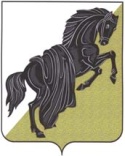 -0+хщ+О внесении изменений в План  работыКонтрольно – счетной  палаты Каслинского муниципального района на 2019год В соответствии с пунктом 2.14 Плана работы Контрольно-счетной палаты Челябинской области внести в План работы Контрольно – счетной палаты Каслинского муниципального района на 2019 год, утвержденный распоряжением Контрольно – счетной палаты Каслинского муниципального района от 24.12.2018г. № 11.1 изменения:Дополнить пунктом 1.10: Председатель    КСП КМР							     О.В.Долгополова1.10Проверка исполнения органами исполнительной власти Челябинской области, органами местного самоуправления муниципальных образований Челябинской области требований подпункта «а» пункта 2 Перечня поручений Президента РФ от 09.08.2015 № Пр-1608 в части регистрации прав государственной (муниципальной) собственности на объекты жилищно-коммунального хозяйства, в том числе на бесхозяйные, а также реализации в установленные сроки графиков передачи в концессию объектов жилищно-коммунального хозяйства всех государственных и муниципальных унитарных предприятий, управление которыми было признано неэффективным (совместно с муниципальными контрольно-счетными органами) за период с 01.01.2016 по 01.09.2019Объекты проверки: Муниципальные унитарные предприятия жилищно-коммунального хозяйства городских и сельских поселений.сентябрьст.18  Закон РФ №6-ФЗст. 157,  ст. 268.1 БК РФ